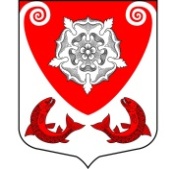 МЕСТНАЯ АДМИНИСТРАЦИЯМО РОПШИНСКОЕ СЕЛЬСКОЕ ПОСЕЛЕНИЕМО ЛОМОНОСОВСКОГО МУНИЦИПАЛЬНОГО РАЙОНАЛЕНИНГРАДСКОЙ ОБЛАСТИП О С Т А Н О В Л Е Н И Е№ 125от 02.06.2017 г.О запрете продажи алкогольной продукции на период проведения военно-исторического фестиваляв дер. Яльгелево.В соответствии Федеральным законом от 22 ноября 1995 года N 171-ФЗ "О государственном регулировании производства и оборота этилового спирта, алкогольной и спиртосодержащей продукции и об ограничении потребления (распития) алкогольной продукции" (далее - Федеральный закон от 22 ноября 1995 года N 171-ФЗ), в рамках проведения военно-исторического фестиваля в дер. Яльгелево и учитывая общественную значимость указанного мероприятия для населения муниципального образования Ропшинское сельское поселение, руководствуясь Уставом  муниципального образования Ропшинское сельское поселение, местная администрация муниципального образования Ропшинское сельское поселениеПОСТАНОВЛЯЕТ:Запретить розничную продажу любой алкогольной продукции, согласно п.7 ст.2 171-ФЗ в период проведения военно-исторического фестиваля в деревне Яльгелево МО Ропшинское сельское поселение в период с 11-00 по 17-00 по местному времени 25 июня 2017 г. Настоящее постановление вступает в силу с момента его обнародования на официальном сайте муниципального образования Ропшинское сельское поселение www.официальнаяропша.рф в информационно-телекоммуникационной сети «Интернет».Глава местной администрацииМО Ропшинское сельское поселение                		                                     Р.М. Морозов